			               บันทึกข้อความ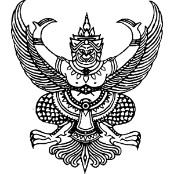 เรียน     คณบดีคณะเภสัชศาสตร์ (ผ่านรองคณบดีฝ่ายบริหารและแผนและพัฒนาคุณภาพ)ด้วยงาน/สาขา..............................................คณะเภสัชศาสตร์ มหาวิทยาลัยธรรมศาสตร์ มีความประสงค์ขอให้งานคลังและพัสดุ ดำเนินการจัดซื้อ............................................................................................................................................................................................... โดยวิธีประกวดราคาอิเล็กทรอนิกส์ (e-bidding) มีรายละเอียดการจัดซื้อ ดังนี้มีรายละเอียดการจัดซื้อดังนี้จึงเรียนมาเพื่อโปรดพิจารณาอนุมัติดำเนินการจัดซื้อ........................................................................................................................................................................ โดยวิธีประกวดราคาอิเล็กทรอนิกส์ (e-bidding) แต่งตั้งคณะกรรมการตามข้อ 6.1 – 6.4ให้คณะกรรมการตรวจรับรายงานงานตรวจรับพัสดุ ภายใน....7....วันทำการ นับตั้งแต่วันที่ส่งมอบของ					                ……………………………………..…………………….				                                    (................................................................ )						            (ตำแหน่ง).................................................ส่วนราชการส่วนราชการส่วนราชการงาน/สาขา..............................................คณะเภสัชศาสตร์      โทร.02-986-9213 ต่อ....................(.........................)                                                            งาน/สาขา..............................................คณะเภสัชศาสตร์      โทร.02-986-9213 ต่อ....................(.........................)                                                            งาน/สาขา..............................................คณะเภสัชศาสตร์      โทร.02-986-9213 ต่อ....................(.........................)                                                            ที่      อว.67.38/      อว.67.38/      อว.67.38/วันที่เรื่องเรื่องขอให้ดำเนินการซื้อ ......................................................................................................................................................................... โดยวิธีประกวดราคาอิเล็กทรอนิกส์ (e-bidding) (วงเงิน 500,000 บาทขึ้นไป)ขอให้ดำเนินการซื้อ ......................................................................................................................................................................... โดยวิธีประกวดราคาอิเล็กทรอนิกส์ (e-bidding) (วงเงิน 500,000 บาทขึ้นไป)ขอให้ดำเนินการซื้อ ......................................................................................................................................................................... โดยวิธีประกวดราคาอิเล็กทรอนิกส์ (e-bidding) (วงเงิน 500,000 บาทขึ้นไป)ขอให้ดำเนินการซื้อ ......................................................................................................................................................................... โดยวิธีประกวดราคาอิเล็กทรอนิกส์ (e-bidding) (วงเงิน 500,000 บาทขึ้นไป)วิธีการจ้างโดยวิธีประกวดราคาอิเล็กทรอนิกส์ (e-bidding) เนื่องจากเป็นการจัดหาพัสดุที่มีรายละเอียดคุณลักษณะ ที่มีความซับซ้อน มีเทคนิคเฉพาะ การพิจารณาคัดเลือกข้อเสนอใช้เกณฑ์ ราคาเหตุผลการจ้าง...........................................................วงเงินงบประมาณ........................................................... บาทจัดซื้อจากงบประมาณ............................................................ประจำปีงบประมาณ 25...........กำหนดส่งมอบ.....................วันแต่งตั้งคณะกรรมการดังนี้(คณะกรรมการเป็นข้าราชการระดับ 3 ขึ้นไปหรือเทียบเท่า)6.1 กรรมการ/คณะกรรมการ กำหนดขอบเขตของงาน/รายละเอียดคุณลักษณะเฉพาะพัสดุ    1.  ..............................................................................ประธานกรรมการ	    2.  ..............................................................................กรรมการ    3.  ..............................................................................กรรมการและเลขานุการ6.2 กรรมการ/คณะกรรมการ กำหนดราคากลาง (ราคาอ้างอิง)    1.  ..............................................................................ประธานกรรมการ	    2.  ..............................................................................กรรมการ    3.  ..............................................................................กรรมการและเลขานุการ6.3 คณะกรรมการจัดจ้างโดยวิธีประกวดราคาอิเล็กทรอนิกส์ (e-bidding)    1.  ..............................................................................ประธานกรรมการ	    2.  ..............................................................................กรรมการ    3.  ..............................................................................กรรมการและเลขานุการ6.4 คณะกรรมการตรวจรับ    1.  ..............................................................................ประธานกรรมการ	    2.  ..............................................................................กรรมการ    3.  ..............................................................................กรรมการและเลขานุการ